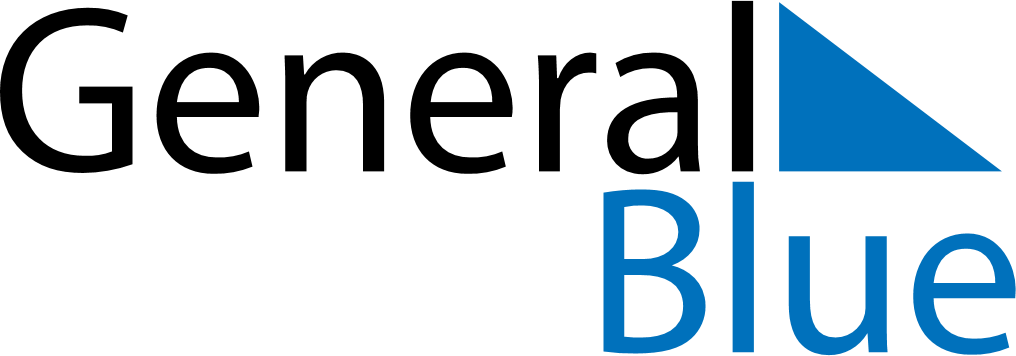 August 2026August 2026August 2026August 2026South KoreaSouth KoreaSouth KoreaMondayTuesdayWednesdayThursdayFridaySaturdaySaturdaySunday112345678891011121314151516Liberation DayLiberation Day1718192021222223242526272829293031